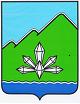 АДМИНИСТРАЦИЯ ДАЛЬНЕГОРСКОГО ГОРОДСКОГО ОКРУГА           ПРИМОРСКОГО КРАЯ ПОСТАНОВЛЕНИЕ ПРОЕКТ___________________                     г. Дальнегорск                               №___________Об утверждении Положения о концессионных соглашениях
в отношении муниципального имущества Дальнегорского городского округа	На основании Федерального закона от 06.10.2003 № 131-ФЗ «Об общих принципах организации местного самоуправления в Российской Федерации», Федерального закона от 21.07.2005 № 115-ФЗ «О концессионных соглашениях», решения Думы Дальнегорского городского округа от 25.09.2015 № 397 «О внесении изменений и дополнений в положение «О порядке управления и распоряжения муниципальной собственностью Дальнегорского городского округа», утвержденное решением Думы Дальнегорского городского округа от 26.02.2009 № 966», Устава Дальнегорского городского округа, администрация Дальнегорского городского округаПОСТАНОВЛЯЕТ:1. Утвердить прилагаемое Положение о концессионных соглашениях в отношении муниципального имущества Дальнегорского городского округа (далее -Положение).2. Определить Управление муниципального имущества администрации Дальнегорского городского округа органом, ответственным за реализацию Положения.3. Признать утратившим силу постановление администрации Дальнегорского городского округа от 07.06.2019 № 393-па «Об утверждении Положения о концессионных соглашениях в отношении муниципального имущества Дальнегорского городского округа».4. Опубликовать настоящее постановление в газете «Трудовое слово» и разместить на официальном сайте Дальнегорского городского округа.5. Контроль за исполнением настоящего постановления оставляю за собой. Глава Дальнегорскогогородского округа			   				              А.М. Теребилов